Bastyr University – Seattle14500 Juanita Drive NE, Kenmore, WA 98028Phone: 425-602-3000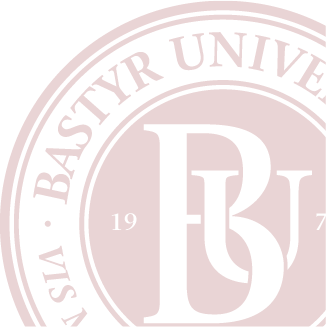 